Муниципальное бюджетное дошкольное образовательное учреждение «Детский сад № 51 «Красная шапочка» город ТамбовКомплект конкурсной документациина региональный этап Всероссийского конкурса лучших психолого-педагогических программ и технологий в образовательной среде вноминации «Технологии психолого-педагогического сопровождения участников образовательного процесса»Программа психолого-педагогического сопровождения «Маленькие звёздочки» (система выявления и развития детей, имеющих «признаки одарённости», в условиях дошкольного образовательного учреждения)Авторский коллектив:Хорохорина Ю.Н. - педагог-психолог,Ворона В.В. - заместитель заведующего, Краснослободцева М.И.- заведующий.                              Тел.: 8-4752-53-34-78(рабочий)Сот. тел.: 8-905-122-79-72, Хорохорина Ю.Н.Адрес эл.почты: hapochka51tmb@mail.ruПеречень документов, представленных на конкурс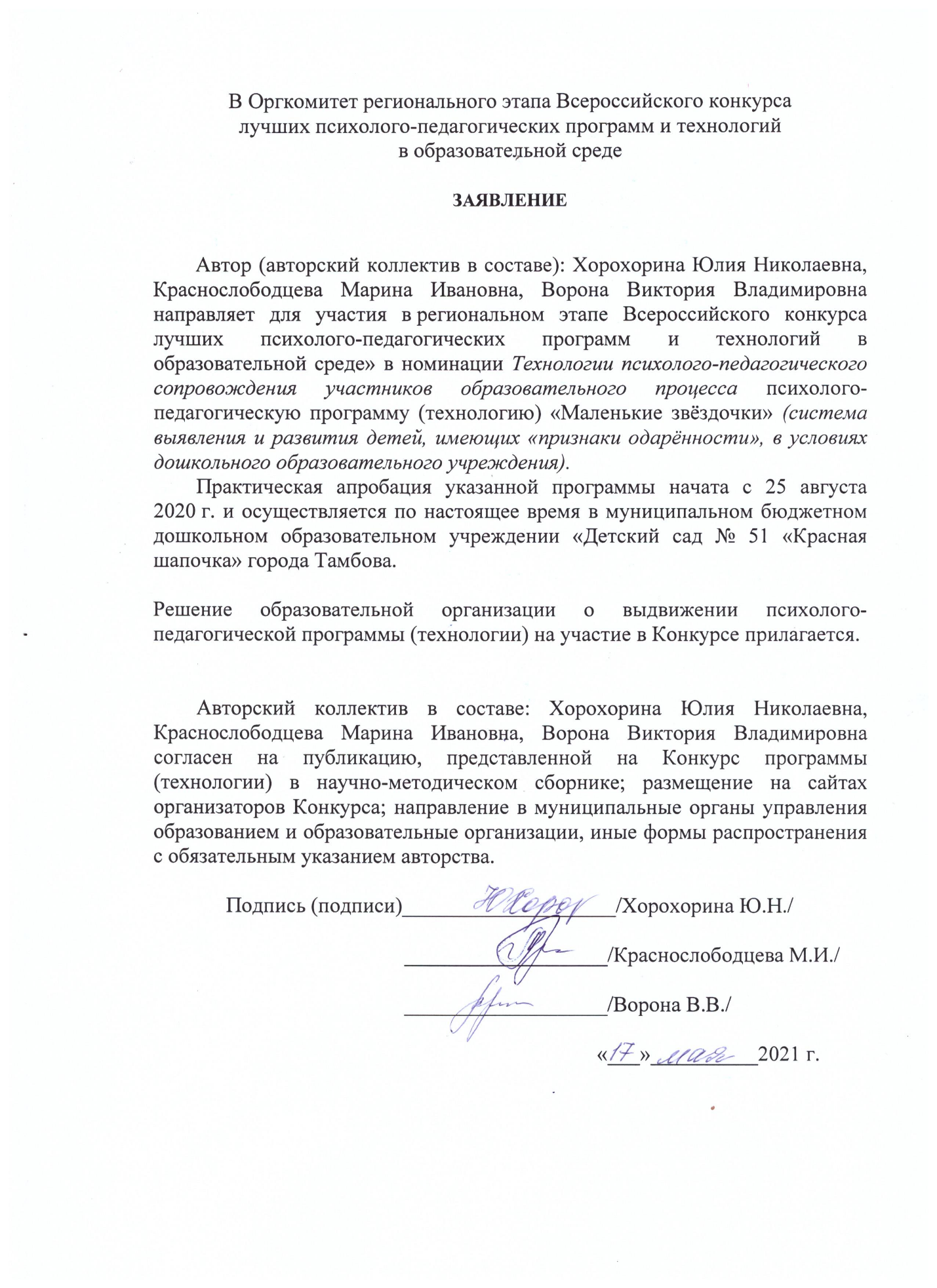 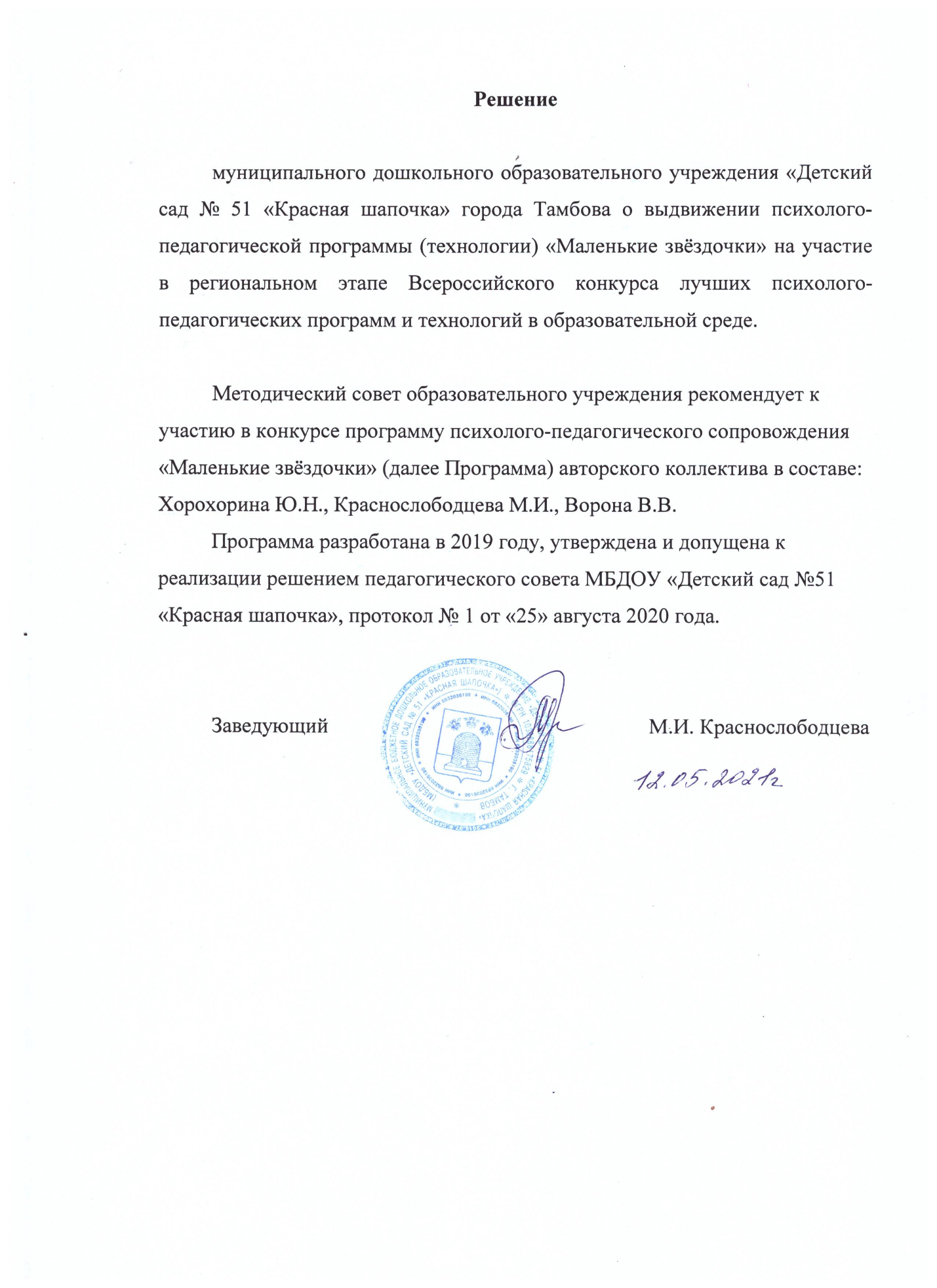 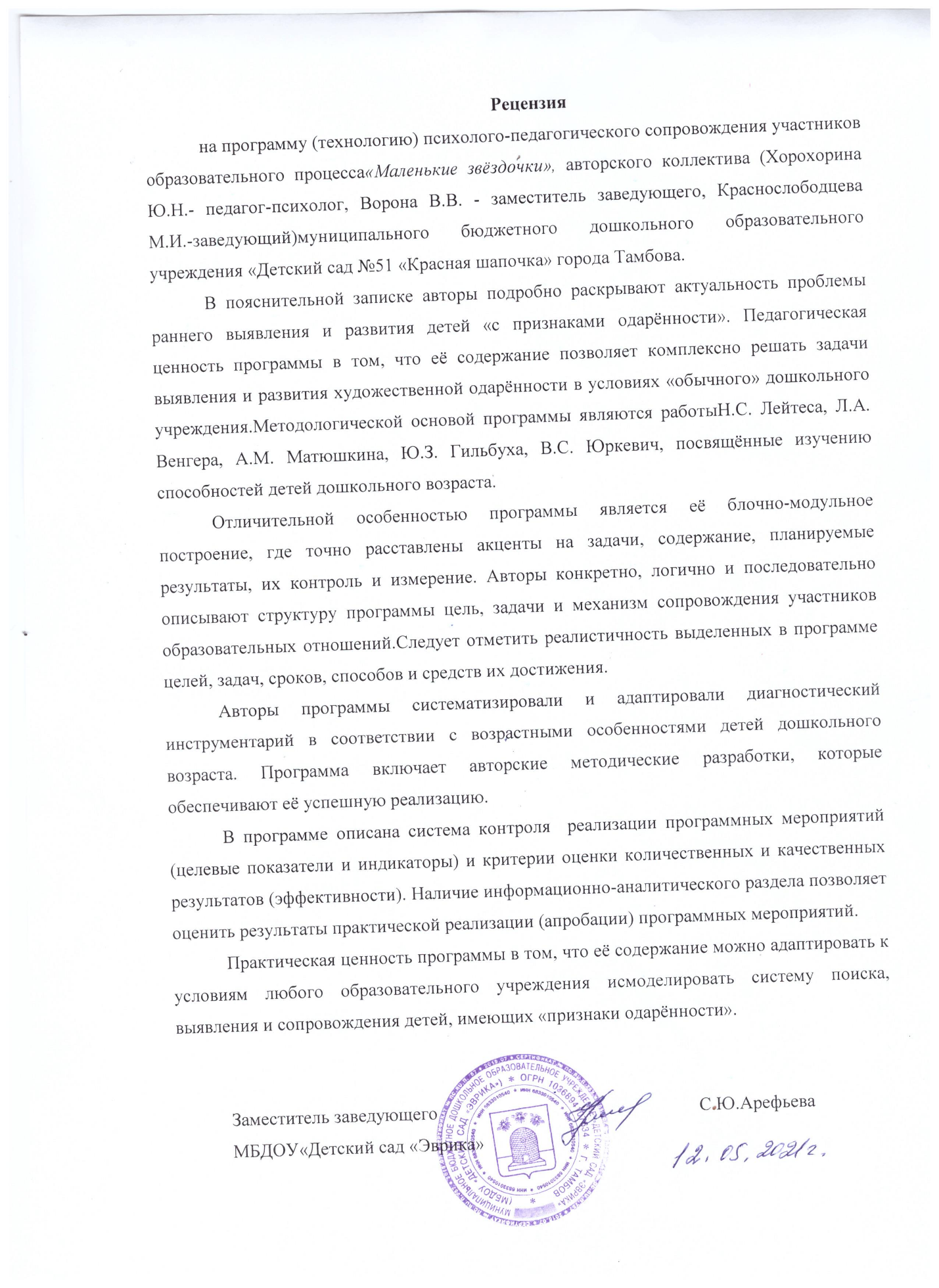 Муниципальное бюджетное дошкольное образовательное учреждение«Детский сад №51 «Красная шапочка»  Утверждена и допущена к реализации решением педагогического совета МБДОУ «Детский сад №51 «Красная шапочка»протокол № 1 от «25» августа 2020 года.Председатель совета, заведующий ________    	М.И. КраснослободцеваПрограмма психолого-педагогического сопровождения«Маленькие звёздочки»(система выявления и развития детей, имеющих «признаки одарённости», в условиях дошкольного образовательного учреждения)Авторский коллектив:Хорохорина Ю.Н. - педагог-психолог,Ворона В.В. - заместитель заведующего, Краснослободцева М.И.- заведующий. Тамбов2020Паспорт программыСтруктура ПрограммыАннотация: комплексная программа психолого-педагогического сопровождения участников образовательных отношений адресована широкому кругу специалистов образовательных учреждений. Содержание программы легко адаптируется к условиям любого образовательного учреждения и позволит смоделировать систему поиска, выявления и сопровождения детей, имеющих «признаки одарённости». В программе даётся комплекс форм организации, методы и средства психолого-педагогической работы по обеспечению благоприятных условий для личностного и профессионального роста участников образовательного процесса.  Отличительной особенностью программы «Маленькие звёздочки» является то, что в её основе лежит блочно-модульный принцип организации работы, а программно-методической базой реализации программных мероприятий являются авторские материалы. Организационно-целевой разделПояснительная запискаАктуальность проблемы выявления, развития и социальной поддержки одарённых детей вытекает из программных документов федерального и регионального уровней: «Рабочей концепции одарённости» (2003), программы «Одарённые дети». В национальном образовательном проекте «Образование» (07.05.2018) ключевыми являются проекты «Успех каждого ребёнка», который предусматривает разработку и реализацию системы поиска и поддержки способных детей, и проект «Поддержка семей, имеющих ребёнка». Анализ опыта работы с одарёнными детьми в Российской Федерации (материалы всероссийских научно-практических конференций 2004-2008 г.г.) позволяет констатировать, что проблема раннего выявления и развития детской одарённости (дошкольный возраст) до сих пор изучена отечественной наукой и подтверждена педагогической практикой в меньшей мере, чем другие возрастные диапазоны. В современных  исследованиях, в большей степени, представлены системы работы и педагогический опыт специализированных образовательных учреждений (лицеев, учреждений системы дополнительного образования, специальных школ для одарённых, общеобразовательных школ с углубленным изучением отдельных предметов и др.). Концептуальной основой программы психолого-педагогического сопровождения «Маленькие звёздочки» являются исследования Н.С. Лейтеса Л.А. Венгера, А.М. Матюшкина, Ю.З. Гильбуха, В.С. Юркевич, посвящённые изучению способностей детей дошкольного возраста. Проблема одарённости в исследованиях советских учёных базировалась на психологии способностей, что наиболее точно и чётко было отражено в работах Б.М.Теплова «Способности и одарённость» (1940). Принято выделять общие и специальные способности. «К общим способностям, - пишет Н.С. Лейтес, - относятся, прежде всего, свойства ума и. поэтому часто общие способности называют общими умственными способностями…». В отличие от общих способностей специальные способности рассматриваются по отношению к специальным областям деятельности, что выражается в их классификации (математические, художественные, двигательные, технические и т.д.),В программе «Маленькие звёздочки» используются варианты терминологии (формулировки) для определения статуса детей («ребёнок с признаками одарённости», «дети с признаками одарённости»), поскольку авторы разработчики программы солидарны с мнением доктора психологических наук Н.С. Лейтеса о том, что не следует использовать словосочетание «одарённый ребёнок» в плане жёсткой констатации его статуса. В работе с детьми дошкольного возраста, вместо понятия «одарённый», предпочтительнее использовать термины: «дети с признаками одарённости», либо «дети с повышенным уровнем развития».Анализ теоретических основ вопроса одарённости и, имеющегося практического опыта, позволил нам разработать систему работы с учётом специфики деятельности «обычного» дошкольного образовательного учреждения.1.2. Характеристика ресурсного обеспечения программыВ структуре МБДОУ «Детский сад № 51 «Красная шапочка»» функционируют шесть групп, из них: пять групп общеразвивающей направленности, одна комбинированной, в которых обучаются 145 детей, из них: 110 среднего и старшего дошкольного возраста. Наличие в штатном расписании учреждения должностей: учитель-логопед, организатор физического воспитания, педагог-психолог, педагог дополнительного образования (хореограф), музыкальный руководитель позволяет выделить виды способностей (познавательные, музыкальные, художественно-речевые, двигательные (танцевальные), изобразительные), выявлению и развитию которых будет уделено приоритетное внимание в процессе реализации программных мероприятий.Таким образом, целевой группой программы являются все участники образовательных отношений: педагогические работники, дети, родители (законные представители). Кроме того, потенциальными участниками   могут быть наши социальные партнёры.Сфера ответственности, основные права и обязанности участников программы обеспечены нормативно-правовыми документами: Федеральным законом РФ «Об образовании в Российской Федерации»;Санитарно-эпидемиологическими требованиями к устройству, содержанию и организации режима работы дошкольных образовательных организаций (СанПиН 2.4.1.3049-13); ФГОС ДО;Уставом МБДОУ «Детский сад № 51 «Красная шапочка»; Должностными инструкциями педагогов ДОУ; Договором между родителями (законными представителями) ребенка и образовательной организацией.Социальные партнёры участвуют в реализации программы на принципе добровольности (двухстороннего договора о сотрудничестве). Информационные ресурсы программыМетодической основой программы «Маленькие звёздочки» являются авторские разработки, апробированные в ходе научно – исследовательской и опытно-экспериментальной работы педагогического коллектива Тамбовского областного Дворца творчества по проблеме «Одарённые дети» в 1998-2000 годах. Перечень авторских методических материалов представлен в таблице:Цель и общие задачи программыЦель – разработка и апробация системы выявления и психолого-педагогического сопровождения детей «с признаками одарённости».Общие задачи: работа по выявлению и развитию данной категории детей ведётся в двух направлениях: организационно-методическое, которое предусматривает создание оптимальных условий и психолого-педагогическое, предполагающее разработку и апробацию форм, технологий, средств работы с данной категорией детей. Каждое направление решает конкретные задачи.Задачи первого направления: - оптимизировать организационную структуру учреждения, что позволит наиболее качественно осуществлять педагогический процесс.Особое внимание предполагается уделять методической составляющей - интегрировать содержание основной образовательной программы и   дополнительных общеразвивающих программ, что   обеспечит системность и комплексность работы учреждения.Задачи второго направления:- развивать личность детей через формирование устойчивого интереса к выбранному виду деятельности; - разработать и апробировать комплекс организационных форм, дидактических и методических материалов по сопровождению и развитию способностей детей.1.4. Критерии оценки результатов реализации программы «Маленькие звёздочки»:- наличие системы работы по поиску, выявлению и развитию способностей детей;- наличие банка инновационных методических продуктов: проектов, программ, инструментария, разработок конспектов, технологических карт, индивидуальных маршрутов, комплекса игр, игровых заданий, направленных на развитие различных видов способностей;- позитивная динамика личностного роста участников программы;- наличие банка данных «Наши звёздочки».2. Содержательный раздел2.1. Механизмы реализации проекта Организационно-управленческий аспект.  С целью разработки программно-методического обеспечения мероприятий программы, приказом заведующего создаются творческие группы с назначением руководителей. Утверждается план-график для каждой группы с установлением дат промежуточного и итогового отчёта о выполнении работы. Мероприятия вносятся в перспективные (годовые) планы работы учреждения, специалистов и воспитателей групп (с обозначением сроков выполнения, ответственных и форм представления результатов). Предполагается публичная защита разработанных проектов и программ (в коллективе учреждения). Предусмотрены разнообразные виды и формы контроля хода выполнения плановых мероприятий со стороны администрации детского сада. Текущий мониторинг процесса и результатов реализации программы осуществляет администрация учреждения. Аналитическая информация о степени реализации   каждого этапа программы обсуждается на педагогическом совете, общем собрании трудового коллектива 2 раза в год.   Содержательный аспект. Концептуальной основой работы в рамках проекта является единство цели и способов её достижения (формы, содержание, методы). Прежде всего, необходимо определить индивидуально-психологические, типологические и возрастные особенности детей, имеющих «признаки одарённости», с которыми мы намереваемся работать. В процессе работы необходимо ответить на вопросы: а) с каким типом способностей мы имеем дело (интеллектуальные, художественные, двигательные (спортивные), технические и т.д.); б) в какой форме проявления мы ожидаем увидеть «признаки одарённости» (проявленные, потенциальные);в) каковы возрастные психологические особенности нашего контингента;г) какова степень разнородности, либо однородности обучающихся по уровням развития, видам, типам способностей, включая и готовность к обучению. От полученной информации будет исходить содержание работы.Примерная система педагогических действий (примерный алгоритм работы), которые обеспечат, на наш взгляд, желаемый эффект в обучении и развитии всех детей представлен в таблице.2.2. Система психолого-педагогического сопровождения участников программных мероприятийВ основу психолого-педагогического сопровождения участников образовательных отношений нами положена схема-модель, апробированная на базе Дворца творчества в рамках научно-экспериментальной работы (Приложение 1). Данная модель предполагает 3 этапа сопровождения: 1 этап - диагностический, целью которого является определение диагностического минимума, выявление общих, специальных и творческих способностей детей. Определение детей с высоким и средним уровнем развития по типам, формам и видам способностей.2 этап - углубленная диагностика с целью изучения личностной сферы и определения (сборки) статуса каждого ребёнка.Доктор психологических наук В.И. Панов приводит данные исследований последнего десятилетия, которые свидетельствуют, что в ярко выраженной форме и, в приходящей форме «возрастная одарённость», наблюдается только у 1-3% детей, а в скрытой, не проявленной форме у 20-25%. Следовательно, основным принципом психолого-педагогического сопровождения будет изучение способностей всех детей. В практической деятельности, чтобы не проглядеть «особенных», педагоги проявляют большое внимание ко всем детям.  3 этап формирующий (развивающий), в ходе которого предполагается разработка стратегии сопровождения и формирования индивидуальной траектории развития. Основные направления работы - апробация инновационных образовательных и педагогических технологий, программ и проектов по работе с «особой» категорией детей; обобщение актуальных педагогических практик.Следует заметить, что под образовательной и педагогической технологиями мы понимаем систему педагогических действий, которые обеспечат желаемый эффект в обучении и развитии всех детей.Специальные способности (в нашей программе преимущественно художественные) сложно поддаются диагностике, поскольку отсутствует единый блок методик, позволяющих однозначно оценить и делать прогнозы о художественной одарённости ребёнка. Выявление детей с «признаками художественной одарённости» - комплексный процесс, поскольку невозможно дать количественную оценку продуктам детской деятельности. Ведущими методами диагностики художественной одарённости являются: метод наблюдения. Гибкость данного метода позволяет выявить у детей такие признаки художественной одарённости, как: мотивация к творчеству, качество исполнения (произведения, рисунка, поделки, изделия, танца, стихотворения и т.п.), скорость выполнения заданий без ущерба качества результата, наличие нестандартного подхода при выполнении заданий.Экспертная оценка продуктов детской деятельности квалифицированными специалистами.Анкетирование родителей и педагогов.Анализ реальных достижений детей в конкурсах, выставках, фестивалях.Кроме того, предполагается использование диагностических методик, которые подобраны и систематизированы нами по группам способностей и с учётом этапов психолого-педагогического сопровождения, в том числе и цифрового формата.Примерный переченьдиагностических методик для выявления и сопровождения   детей дошкольного возраста с «признаки одарённости»При подборе диагностического инструментария использованы следующие источники: 1. Ильина Н.Н. 100 психологических тестов и упражнений для подготовки ребёнка к школе. - М.: ООО «Аквариум - Принт», К.: ОАО «Дом печати ВЯТКА», 2005. - 160 с. 2. Карпова Ю.В. Педагогическая диагностика индивидуального развития ребёнка 3-7 лет: методическое пособие. – М.: Вентана-Граф, 2015. - 440 с3.Одаренные дети: сборник методик по выявлению способностей и одаренности детей / ГОУ ДОД Дом детского творчества «На реке Сестре»; Составители Л.Ф.Васильченко, Я.П. Атласова. – СПб.: ДДТ «На реке Сестре», 2014. - 2-е изд. - 39с.4. Педагогическая диагностика развития детей перед поступлением в школу. Пособие для педагогов дошкольных учреждений / Т.С. Комаровой, О.С. Соломенниковой. - М.: МОЗАИКАСИНТЕЗ, 2013. - 96 с.2.3. Сроки и этапы реализации программыПрограммные мероприятия предполагается реализовать в течение трёх лет (сентябрь 2019 - сентябрь 2022).2.4.  Описание блоков – модулей программыНачать работу по программе «Маленькие звёздочки» предполагается через введение системно-модульных изменений, касающихся основных направлений работы с детьми. Всего выделено пять блоков–модулей, для каждого из них определены: цель, предполагаемые результаты, вектор развития и система мероприятий. Модуль 1. Управление программойЦель - формирование системы управления ходом реализации программы Предполагаемые результаты:наличие механизма управления;наличие системы эффективного взаимодействия участников образовательных отношений Модуль 2. Программно-методическое обеспечение и сопровождение образовательного процессаЦель: повышение результативности и качества работы по развитию групп способностей (общих, специальных и творческих) за счёт совершенствования форм организации, использования оптимального диагностического инструментария, содержания и технологий образовательного процесса.Предполагаемые результаты:позитивная динамика результативности и качества образовательных услуг;наличие в образовательном процессе инновационных методических разработок (конспектов, игр, игровых заданий) для детей с «особыми» образовательными потребностями.Модуль 3. Психолого-педагогическое сопровождениеЦель: создание эффективной системы психолого-педагогического сопровождения участников образовательных отношений.В процессе реализации программы особое внимание уделяется работе с семьёй, семейному воспитанию. Нас, в большей степени, интересует педагогика семейных отношений, которые в значительной мере могут развивать познавательные потребности и способности ребёнка. Психологи (В.С. Юркевич) установили, что для развития умственных способностей необходимо, чтобы умственная деятельность протекала на фоне ярко выраженных положительных эмоций - чувства радости, удовольствия, интеллектуального восторга. При отсутствии таких эмоций не удаётся развить способности даже за длительное время напряжённой умственной работы. Ребёнок, которому не хватает любви, имеет меньше возможностей вырасти полноценным, а значит и одарённым.Психолого-педагогическое просвещение родителей осуществляется в рамках «Школы осознанного родительства», главная цель которой, обеспечение семейной среды развития и общения через: организацию домашних творческих мастерских; участие в творческих делах; подготовку детей для участия в конкурсах; участие в семейной выставке «Мир наших увлечений»; организацию познавательных экскурсий; участие в совместных праздниках. В конце срока реализации программы  предполагается: анкетирование участников; анализ и обобщение результатов программных мероприятий; трансляция позитивного опыта.Эффективность взаимодействия с родителями предполагается оценивать по количественным и качественным критериям:- увеличение количества родителей, принимающих участие в конкурсах, воспитательных мероприятиях;- динамика родительского интереса к делам учреждения (степень активности и отклика родителей на запросы педагогов);- удовлетворённость родителей работой учреждения; улучшение внутрисемейного микроклимата. Кроме того, развитие способностей детей во многом зависит от профессиональной компетентности педагогических работников учреждения. В процессе реализации программы «Маленькие звёздочки» предусмотрено внутриучрежденческое повышение профессиональной компетентности воспитателей и специалистов по проблеме выявления и развития детей «с признаками одарённости» через спецкурс «Детская одарённость: проблемы раннего выявления и развития».Предполагаем достижение количественных и качественных  результатов: - наличие программ сопровождения, инновационных проектов по работе с семьёй;- позитивная динамика личностных изменений участников образовательных отношений.Модуль 4. Воспитание и социализацияДанный модуль осознанно внесён нами в общую систему работы с детьми дошкольного возраста, включая и тех, кто имеет «признаки одарённости». Это связано, прежде всего, с тем, что в решения Всероссийских научно-практических конференций по проблемам детской одарённости неоднократно вносились и закреплялись предложения о признании ведущей роли воспитания одарённых детей, в первую очередь, формирования таких важнейших аспектов одарённости, как: способность к общению, адекватное самоотношение (самооценка), система ценностных ориентаций (гражданственность, духовность личности).Особое место в данном модуле отводится реализации комплексного проекта «Горжусь тобой, Отечество! Мы казачата». Цель модуля – совершенствование форм и содержания работы по развитию способностей в рамках досуговой деятельности. Предполагаемые качественные результаты: позитивная динамика личностного роста участников проекта;развитие воспитательной среды;повышение уровня воспитывающего потенциала и эффекта мероприятий.Модуль 5. Внешняя интеграцияЦель взаимодействия - активизация процессов интеграции учреждения в муниципальное образовательное пространство.Предполагаемые результаты:наличие действующей модели взаимодействия с образовательными организациями в рамках реализации программы.Основные направления, формы и предполагаемые результаты взаимодействия с социальными партнёрамиЦелевые (количественные) индикаторы проекта3.Информационно-аналитический разделРезультаты и ресурсы реализации мероприятий программыПриложение 1 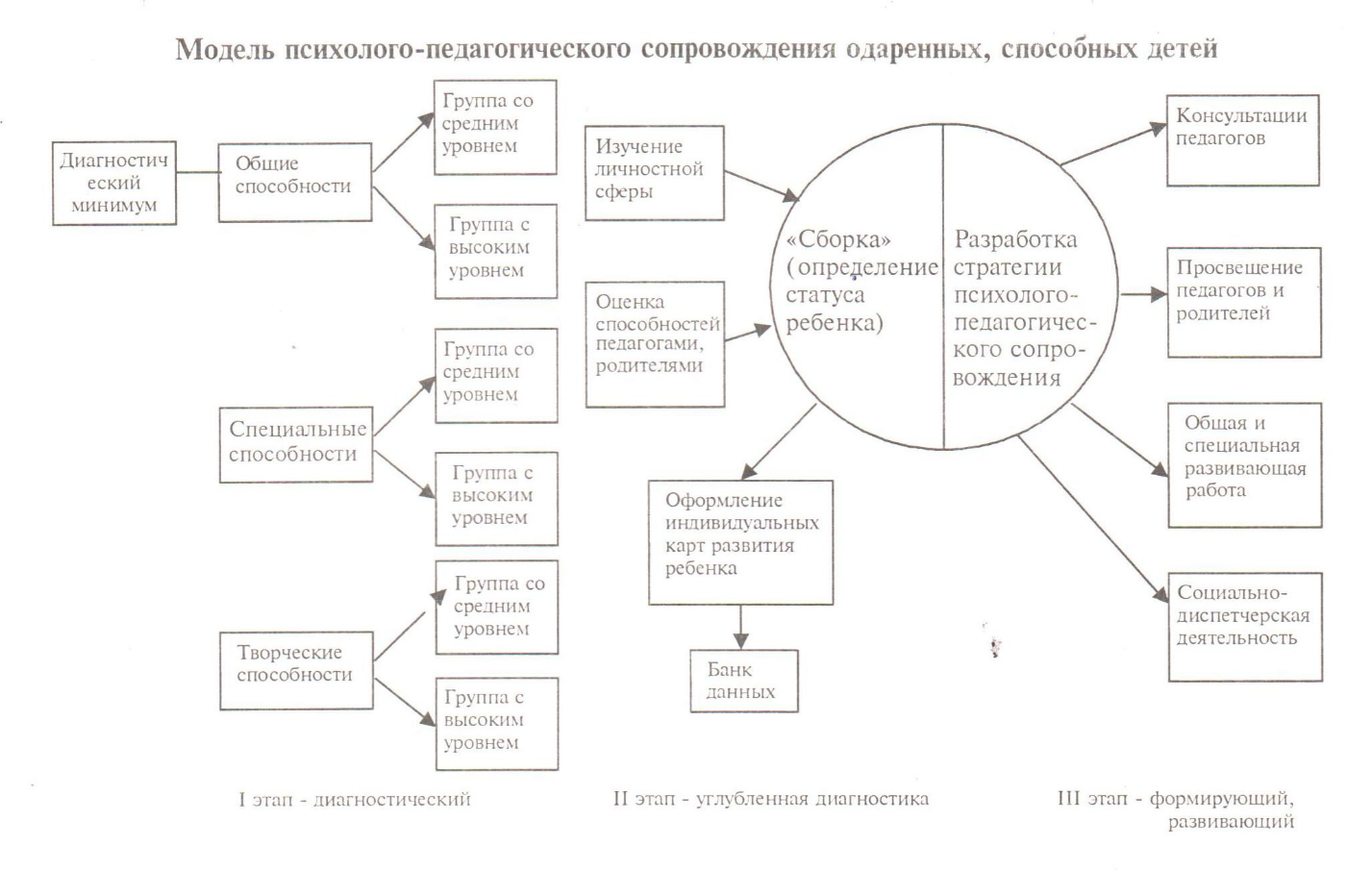 Приложение 2  Информационная справка №1 о выполнении мероприятий программы «Маленькие звёздочки»За период с сентября 2019 по сентябрь 2020 (согласно плану мероприятий) проведена следующая работа:- издан приказ заведующего о работе творческой группы по реализации программы и назначении кураторов;- в рамках методического объединения изучены материалы научно-исследовательской работы педагогического коллектива областного Дворца творчества «Детская одарённость: проблемы раннего выявления и развития»;отобран диагностический инструментарий для выявления общих, специальных и творческих способностей детей дошкольного возраста; - утверждены дополнительные общеобразовательные (общеразвивающие) программы, которые реализуются в рамках программы «Маленькие звёздочки: «Вообразилия» (изобразительное искусство), «Стадион здоровья» (ритмопластика) «Путешествие в Танцляндию» (хореография), «Азбука Почемучек» (познавательное развитие).- разработано и утверждено положение о проведении внутриучрежденческого конкурса художественного творчества «Маленькие звёздочки»; - утверждён план спецкурса для педагогических работников по проблеме «Детская одарённость: проблемы раннего выявления и развития»;- разработана тематика психолого-педагогического просвещения родителей по вопросам выявления и развития детской одарённости в рамках «Школы осознанного родительства»;- разработано положение о ведении банка данных об успехах и достижениях воспитанников учреждения «Наши звёздочки».Информацию подготовила:  	Хорохорина Ю.Н., педагог-психолог, куратор проекта                                                         20 сентября 2020 годаИнформационная справка №2 о выполнении мероприятий программы «Маленькие звёздочки»За период с сентября 2020 по март 2021 года (согласно плану программных мероприятий) проведена следующая работа:- имеем результаты диагностического минимума - первичные представления об уровне развития общих, специальных и творческих способностей детей; - сформированы группы детей с высоким и выше среднего уровнем развития по типам, формам и видам способностей.По результатам диагностического этапа мы имеем следующие результаты: в программе участвуют дети двух возрастных категорий среднего и старшего, всего по списку 110 детей, из них: с потенциальными возможностями 30 (27%), с выраженными «признаками одарённости» 13 (10%) детей, с явно выраженными признаками одарённости 3 ребёнка (3%).    Эти 13 детей имеют высокий уровень развития познавательных способностей, повышенный интерес к специальным видам деятельности, в основном, к художественному творчеству: вокал, танец, выразительность речи, изобразительные способности. Однако, эти дети имеют недостаточный(низкий) уровень развития воображения, фантазии, шаблонность мышления - не хватает креативности и низкий уровень развития нравственно-эмоциональной сферы.- имеем представление об «уровне осведомлённости» педагогических работников и родителей в вопросах выявления и развития детской одарённости;- определены организационно-содержательные форматы и ведётся работа по сопровождению участников образовательных отношений. - разработана карта индивидуального сопровождения детей с выраженными «признаками одарённости».- разработаны сценарии проведения конкурса «Маленькие звёздочки» по четырём номинациям.Информацию подготовила:  	Хорохорина Ю.Н., педагог-психолог, куратор проекта                                                         25 марта 2021 годаПриложение 3    					 ИНДИВИДУАЛЬНЫЙ ОБРАЗОВАТЕЛЬНЫЙ МАРШРУТкомплексного сопровождения ребёнка с «признаками одарённости» Информационная справкаПояснительная запискаАктуальность разработки индивидуального образовательного маршрута вызвана образовательными потребностями ребёнка и запросами родителей (законных представителей). Цель реализации маршрута – оказать помощь в развитии и проявлении способностей, коррекции личностной сферы. Условия реализации индивидуального маршрута: - наличие индивидуального плана, разумность и обоснованность объёма и содержания плана;- наличие мониторинговых наблюдений и фиксация результатов.  Ожидаемые результаты:   - наличие положительной динамики качества выполнения работ, исполнительского мастерства:  - динамика уровня познавательного развития и познавательной активности;  - динамика личностного и творческого роста.Динамика процесса развития фиксируется в карте развития ребёнка (см. Приложение 1). Комплексный план сопровожденияСодержание индивидуального плана рассчитано на 1 учебный год (36 занятий). Учебный план составлен с учётом «загруженности» ребёнка занятиями в рамках дополнительных общеразвивающих программ.  Периодичность индивидуальных занятий - 1 раз в неделю по 15-30 минут (с учетом возраста). Индивидуальные занятия проводятся специалистами в соответствии с темами и количеством учебных часов. Наибольшее количество часов отводится на доминирующий вид одарённости. К учебному плану разрабатываются и прилагаются планы-конспекты занятий (образцы планов конспектов см. приложение 2).  Подпись родителей:Заведующий								М.И. КраснослободцеваПримечание: педагог-психолог координирует деятельность специалистов, сопровождающих детей, оказывает помощь в подборе развивающего материала, ведет мониторинговые наблюдения за динамикой познавательных и творческих способностей, ведёт карты развития. Индивидуальная карта развития ребёнка с выраженными «признаками одарённости» Фамилия, имя ребёнка__________________________________________Возраст ребёнка________________________________________________Характеристика семьи____________________________________________Карта наблюденийПриложение 4 План работы с ребёнком с «признаками одарённости»  Информационная справкаПлан сопровожденияСодержание индивидуального плана рассчитано на 1 учебный год. Периодичность мероприятий с ребёнком 1 раз в неделю по 15-20 минут (с учетом возраста). Мероприятия (занятия) проводятся воспитателем и специалистами. Задачи развития артистических способностей решаются комплексно.  В процесс сопровождения вовлечены родители (законные представители) ребёнка.Содержание работы с ребёнком  2.Содержание работы с родителями  3.Содержание работы с педагогами Заведующий								М.И. КраснослободцеваПодпись родителейПриложение 5Положение о конкурсе детского художественного творчества  					«Маленькие звёздочки»1. Общие положенияКонкурс проводится МБДОУ «Детский сад № 51 «Красная шапочка» (далее «Детский сад»)Цель конкурса: вызвать интерес педагогической и родительской общественности к   детскому художественному творчеству.Задачи конкурса: создание условий для творческого общения и выявления талантливых детей.  оказание методической, практической помощи педагогам в развитии детского художественного творчества;обеспечение подготовки воспитанников детского сада к участию в муниципальных и региональных этапах конкурсов художественной направленности.Конкурс детского художественного творчества (далее - Конкурс) предусматривает индивидуальное участие в номинациях, соответствующих основным направлениям НОД (непосредственной образовательной деятельности и направленностям дополнительных общеразвивающих программ, реализуемых в детском саду).2. Участники Конкурса К участию в конкурсе приглашаются воспитанники трёх возрастных групп: средней (4-5 лет), старшей (5-6 лет) и подготовительной (6-7 лет).3. Руководство КонкурсомПодготовку и проведение конкурса осуществляет оргкомитет, утверждённый приказом заведующего. Оргкомитет формирует и утверждает состав жюри по каждой номинации. 4. Время и порядок проведения КонкурсаКонкурс проводится ежегодно (февраль – апрель) в 2 этапа:I этап - отборочный (февраль); II этап - финал (апрель).Для участия в отборочном этапе Конкурса в срок до 15 февраля педагогические работники учреждения подают заявку установленного образца, количество участников каждого возраста не ограничено. Программа данного этапа включает в себя конкурсные просмотры участников, индивидуальные консультации.Итоги очного отборочного этапа Конкурса доводятся до сведения педагогов и родителей в день просмотра. Списки участников финала дополнительно размещаются на сайте учреждения.Финал Конкурса проводится в апреле. Программа финала включает в себя конкурсные просмотры участников, выполнение творческих заданий, выставку творческих работ и гала-концерт победителей.5. Номинации конкурсаI номинация. Изобразительное творчество 1.1 Изобразительное искусство  На отборочный этап конкурса представляется 2 – 3 рисунка на заданную тему. Тема определяется оргкомитетом Конкурса. Работы могут быть выполнены в любой технике (карандаш, гуашь, акварель, восковые мелки т.д.), формат А4.На оборотной стороне работы обозначается имя, фамилия ребенка; возраст (дата рождения); название работы; фамилия, имя, отчество педагога-наставника.Критерии оценки представленных работ: композиция, колорит, образность.На отборочный этап конкурса могут быть представлены 2 – 3 работы участника конкурса, выполненные в технике декоративно-прикладного творчества (лепка, аппликация).  На сопроводительной этикетке к работе обозначается имя, фамилия ребенка; возраст (дата рождения); название работы, фамилия, имя, отчество педагога-наставника. Критерии оценки представленных работ: художественный вкус, оригинальность,технологичность, эстетика оформления работы, соответствие уровня исполнительства возрасту.II номинация.  Художественное чтение «Театр одного актера».В отборочном этапе участник конкурса представляет театрализованный номер (сценку).   Продолжительность конкурсного номера не более 2-3 минут. В финале конкурса необходимо: представить конкурсный номер; выполнить конкурсные творческие задания.Критерии оценки: эмоциональность и выразительность чтения, артистизм, умение держаться на сцене (культура общения со зрителями), костюм, соответствие материала индивидуальности исполнителя.III номинация.  Вокал.Конкурс проводится по следующим жанрам: народная песня, современная эстрадная песня. В заявке необходимо указать, в каком именно жанре номинации принимает участие конкурсант. В отборочном этапе конкурсанты исполняют одно произведение соответствующего жанра.В финале конкурса необходимо: исполнить одно произведение соответствующего жанра; выполнить конкурсные творческие задания.Критерии оценки конкурсантов: вокальные данные, исполнительское мастерство (эмоциональность, артистичность, сценический образ), умение держаться перед зрителями.IV номинация – Хореография. Конкурс проводится по следующим жанрам: народный танец, современный эстрадный танец. В заявке необходимо указать, в каком именно жанре номинации принимает участие конкурсант.В отборочном этапе конкурсанты исполняют сюжетную постановку соответствующего жанра.В финале конкурса необходимо: исполнить сюжетную постановку соответствующего жанра; выполнить конкурсные творческие задания.Критерии оценки: исполнительское мастерство; музыкальность; эмоциональность, артистичность; сценический образ.6. Подведение итогов конкурсаВ каждой номинации, по каждому жанру и по каждой возрастной группе жюри определяет три призовых места с вручением дипломов: 1 место – Лауреат; 2, 3 место – Дипломант.Все участники получают сертификат участника. Могут быть учреждены специальные поощрительные призы от жюри Конкурса. По итогам конкурса создаётся видео-банк лучших номеров и работ победителей номинации «Изобразительное искусство». ПримечаниеФонограммы участников конкурса предоставляются на CD-R диске или на флэш-диске в формате MP-3, WAV. Дублировать основные мелодии на фонограмме или использовать в качестве фонограммы записи с дисков караоке не разрешается. Образец заявкина участие в конкурсе детского творчества «Маленькие звёздочки» МБДОУ «Детский сад №51 «Красная шапочка»Подпись педагога-наставника: ________________                               Дата№п/пНазвание документовСтр.1.Копия заявления на участие в Конкурсе 32.Решение образовательной организации о выдвижении психолого-педагогической программы (технологии) на Конкурс.43.Внешняя рецензия на психолого-педагогическую программу (технологию)54.Психолого-педагогическая программа (технология) «Маленькие звёздочки»6-255.Приложения к программе «Маленькие звёздочки»25-34Заказчик программыАдминистрация муниципального бюджетного дошкольного образовательного учреждения «Детский сад №51 «Красная шапочка»dsshapochka.68edu.ru392016, г Тамбов, ул. Колхозная, д. 93, тел.8-4752-53-34-78, hapochka51tmb@mail.ruОснование для разработкиПрограмма «Маленькие звёздочки» разработана и включёна в Программу развития учреждения на 2020-2025 годы с целью  реализации мероприятий регионального проекта «Успех каждого ребёнка».Разработчик программы Творческая группа, руководитель Хорохорина Ю.Н., педагог-психолог Цель программы  Систематизация и реализация комплекса мероприятий по выявлению и сопровождению детей, имеющих «признаки одарённости». Общие задачи разработать систему выявления и развития общих, специальных и творческих способностей детей дошкольного возраста;развивать личность детей через формирование устойчивого интереса к выбранному виду деятельности;разработать (апробировать) комплекс организационных форм, дидактических и методических материалов по психолого-педагогическому сопровождению  участников образовательных отношений.Сроки и этапы реализации  1 этап. Аналитико-диагностический (сентябрь-декабрь 2019)2 этап. Проектировочный (январь - март 2020)3 этап. Основной (практический) (апрель – 2020 – август 2022)4 этап. Аналитический (сентябрь – декабрь 2022)Ожидаемые конечные результаты реализации программыналичие системы работы по поиску, выявлению и развитию способностей детей, психолого-педагогическому сопровождению участников образовательных отношений;наличие инновационных проектов и программ для детей с «особыми» образовательными потребностями;позитивная динамика личностного роста участников программных мероприятий.Финансовое обеспечение  Выполнение мероприятий проекта обеспечивается за счет муниципальных бюджетных средств и спонсорской помощиСистема  контроля реализации программных мероприятий  Текущий мониторинг процесса и результатов реализации   мероприятий осуществляет администрация учреждения. Аналитическая информация о степени реализации мероприятий каждого этапа обсуждается на педагогическом совете, общем собрании трудового коллектива 2 раза в год. №п/пРазделы и  содержание  страница1. Организационно-целевой раздел9-141.1.Пояснительная запискаактуальность программыконцептуальная основа1.2.Характеристика ресурсного обеспечения программыанализ кадрового потенциала состояние программно-методической базы  материально-техническое и финансовое обеспечениевозможные риски реализации программы1.3.Цель и  общие задачи программы1.4.Критерии оценки результативности и эффективности2. Содержательный раздел14-252.1. Механизм реализации программы 2.2.Система психолого-педагогического сопровождения2.3.Этапы реализации программы2.4Описание блоков-модулей программы3.Информационно-аналитический раздел25-343.1.Результаты и ресурсы, полученные в холе реализации программы. Приложения:схема-модель сопровождения детей «с признаками одарённости»;информационно-аналитические справки о реализации программы; перечень диагностических методик;образец индивидуального маршрута сопровождения  ребёнка, имеющего «признаки одарённости»;положение об учрежденческом конкурсе детского художественного творчества «Маленькие звёздочки»;сценарии проведения  конкурса «Маленькие звёздочки» по номинациям.Ресурсы программыХарактеристика ресурсовматериально-техническиематериально-техническая база МБДОУ «Детский сад № 51 «Красная шапочка», социальных партнёров (по согласованию) на основе двухсторонних договоров.финансовыеорганизация и проведение основного этапа (реализация системы  мероприятий) осуществляется за счёт средств муниципального бюджета и спонсорской помощи, в том числе и социальных партнёров.Перспективы развития проекта расширение социальных связей, круга социальных партнёров; реализация проекта совместно с другими образовательными организациями городаРиски реализации способы их преодоления.Без рисков при наличии собственных ресурсов и отсутствия форс-мажорных обстоятельств (отсутствие специалиста. карантинные меры и т.п.)1.Азаров, Ю. Ускоренное выявление и развитие детских дарований / Ю. Азаров //Воспитание школьников.-2009.-№1.-С.25-31.2.Бушеева, Б.В. Поговорим о воспитанности / Б.В. Бушуева. -М.: Просвещение, 2009.3.Детская одарённость: проблемы раннего выявления и развития. Материалы научно-исследовательской и опытно-экспериментальной работы областного Дворца творчества / Н.М. Шлыковой. Тамбов: ИПЦ Дворца творчества 2000.4Евтушенко, И. Детская одарённость и родители /И. Евтушенко //Дошкольное воспитание.-2009.-С. 46-51.5Емельянова, И. Творческий потенциал дошкольника в аспекте актуализации детской одарённости / И. Емельянова //Дошкольное воспитание. – 2009. - №7. – С.27-30.6Зверева, О.А. Семейная педагогика и домашнее воспитание: учебное пособие для студ. средн. пед. учеб. заведений / О.А. Зверевой, А.Н. Ганичева. – М.:  «Академия», 2004. 7.Овчарова, Р.В. Психология родительства: учебное пособие для студентов вузов / Р.В. Овчарова. – М.: Издательский центр «Академия», 20058. Песечник, Л. Одарённые дети в детском саду и семье (статья вторая) / Л.Песечник //Дошкольное воспитание.-2009.- №4.- С.14-21.9.Психология одарённости детей и подростков /Н.С. Лейтеса, М: Издательский центр «Академия»,1996.-416с.. 10 Паспорт национального проекта «Образование», утверждён президиумом Совета при Президенте РФ по стратегическому развитию и национальным проектам, протокол от24.12.2018 №16 // Справочная правовая система «Консультант Плюс»№п/п\Название  методического материалаФИО автора (ов),1. Статья «Детская одарённость: психолого-педагогическое сопровождение»Хорохорина Ю.Н. // Бюллетень №5 2002.2.Сборник материалов научно-исследовательской и опытно-экспериментальной работы областного Дворца творчества «Детская одарённость: проблемы раннего выявления и развития» Цикл статей:/Н.М. Шлыковой. Тамбов: ИПЦ ДТ. 2000.2.1. «Технологии раннего выявления и развития музыкальных способностей»Акимова Т.В., Хорохорина Ю.Н.2.2. «Художественно-речевые способности детей: технология выявления и  развития»Полянских Т.И., Хорохорина Ю.Н.2.3.. «Новые подходы к выявлению и развитию двигательных (танцевальных) способностей дошкольников»Иняхина Н.В., Хорохорина Ю.Н.2.4. «Коллективная творческая деятельность и её роль в развитии изобразительных способностей ребёнка»Хорохорина Ю.Н., Студнева Л.Р.2.5.«Технология развития эмоциональной культуры детей посредством хореографии»Ноздрюхина Л.Ф., Чуприна М.А., Хорохорина Ю.Н.3.Авторская дополнительная общеобразовательная (общеразвивающая) программа «Азбука Почемучек» (познавательное развитие)Максимова Н.А., Хорохорина Ю.Н. – лауреаты регионального этапа Всероссийского конкурса авторских программ (2015 г.)4.Авторская дополнительная общеобразовательная (общеразвивающая) программа «Вообразилия» (изобразительная деятельность) Студнева Л.Р., Хорохорина Ю.Н. –лауреаты регионального этапа Всероссийского конкурса авторских программ (2017 г.)5.Социально-педагогический проект «Дошкольное образовательное учреждение - школа осознанного родительства»Хорохорина Ю.Н., дипломант 3 степени Всероссийского конкурса профессионального мастерства специалистов службы психолого-педагогического сопровождения «Отдавая сердце-2020» 6.Педагогический проект «Горжусь тобой, Отечество! Мы - казачата» Хорохорина Ю.Н., Ворона В.В., Краснослободцева М.И.– лауреаты регионального конкурса методических материалов и пособий по организации патриотического воспитания детей и молодёжи в образовательных организациях Тамбовской области (2019)№п/п.Система выявления и развития детей «с признаками одарённости» в процессе:1.непосредственной образовательной деятельности (НОД), наблюдение и анализ продуктов детской деятельности;2реализации дополнительных общеобразовательных (общеразвивающих) программ (развитие общих, специальных и творческих способностей); 3.психолого–педагогического сопровождения (диагностика, развитие);4.реализации индивидуальных образовательных маршрутов (индивидуализация и дифференциация обучения и развития);  5.организации воспитательных мероприятий, конкурсов (возможность сравнения себя с другими, умение держаться на публике, приобретение опыта); 6.участия в конкурсном движении муниципального и регионального уровней (возможность сравнить результаты деятельности).7.Создание и систематическое ведение баз данных «Наши звёздочки», «Достижения наших воспитанников» (мониторинг и анализ результатов).8.Обобщение лучших педагогических практик участников проекта, ведение электронного банка, трансляция лучшего опыта.№п/пВыявление уровня интеллектуальных способностейВыявление уровня специальных способностейВыявление уровня творческих способностейИзучение личностной сферыСпециальная  развивающая работа с детьми, имеющими  «признаки одарённости»1.Методика «Исключение понятий» Н.Я. Семаго, М.М. СемагоТест для родителей «Не прозевайте вундеркинда»Изучение оригинальности рисунка детей старшего дошкольного возрастаПроектировочный тест «Рисунок семьи» Н.Ф. ИвановПособие Истратовой О.Н. «Практикум по детской психокоррекции: игры, упражнения, техники»2.Тест А. Керна - Я. ЙирасекАнкета для педагогов и родителей А. де Кафа и Г. Хаана. Тест «Дорисуй» О.М. Дьяченко(адаптированный вариант теста Торренса) Тест «Несуществующее животное»И. ЖуковскийПособие Тихомировой Л.Ф. «Развитие познавательных способностей детей»3.Проектировочные матрицы Дж. Равена Г. Рот «Танец пяти движений» (музыкальные и двигательные способности)Анкета для родителей «Как развита фантазия вашего ребёнка?»Тест «ЦТО»М. Люшер Иванова Г.П.Театр настроений. Коррекция и развитие эмоционально-нравственной сферы у дошкольников.4.Методика «Графический диктант»Д.Б. Эльконин«Голосовая диагностика» М.Л. Лазарева (выявление художественно-речевых способностей) Анкета Дэвиса для детей(13 вопросов)Методика «Лесенка»Сборник материалов   «Детская одарённость: проблемы раннего выявления и развития» /  5.Методика «Запоминание 10 слов» А. Р. Лурия«Диагностика музыкальности Э.П. Костина       (для музыкального руководителя)Методика Вартега «Круги»Графическая методика «Кактус»М. В. Корепанова, Е. В. ХарламповаАвторская   программа «Азбука Почемучек» (познавательное развитие) Максимова Н.А., Хорохорина Ю.Н.6.Тест «Корректурная проба»Т.Д. МарцинковскаяМетодика «Изучение особенностей использования детьми мимики и пантомимики при демонстрации заданной эмоции»М. В. Корепанова, Е. В. Харлампова(для педагога-хореографа)Проведение конкурсов, выставок, фестивалей, смотровТест тревожностиР. Тэммл, М. Дорки, В. АменАвторская   программа «Вообразилия» (изобразительная деятельность) Хорохорина Ю.Н., Студнева Л.Р.Название этапа. Содержание работы.СрокиПервый этап - аналитико-диагностический - анализ состояния работы по проблеме.сентябрь-декабрь 2019Второй этап - проектировочный, в процессе которого разрабатывается нормативная база, ресурсное обеспечение.январь – май2020Третий этап - основной (практический) - реализация проектных мероприятий.август 2020, август 2022Четвёртый этап - аналитический предполагает оценку результатов реализации проекта, подготовку аналитической информации, разработку программы сопровождения  на следующий цикл.сентябрь-декабрь 2022№ п/пСодержание работы (мероприятия) Сроки Исполнители 1Совершенствовать организационную структуру учреждениямай-август 2020 администрацияучреждения 2Разработать организационную модель взаимодействия специалистов и воспитателей май-август 2020 администрацияучреждения3Привести в соответствие локальные акты  учреждениямай-август 2020 администрацияучреждения4Обеспечить единую систему планирования работы  с детьми  всех возрастных групп в рамках блоков – модулей  программы.май-август 2020 администрацияучреждения5Активизировать участников образовательных отношений  на реализацию программы: обсуждение результатов на каждом этапе; вынесение вопросов на заседания педагогических советов, родительских собраний.в течение всего периодаадминистрацияучреждения № п/п Содержание работы (мероприятия)Сроки Исполнители1.Изучить  опыт работы педагогов Дворца творчества по раннему выявлению и развитию общих, специальных и творческих способностей детей:май-август 2020 Зам. заведующего, педагог-психолог2.Апробировать опыт работы педагогов Дворца творчества по раннему выявлению и развитию общих, специальных и творческих способностей детей по следующим проблемам (аспектам):   сентябрь 2020-май 2022Зам. заведующего 2.1.Технологии раннего выявления и развития музыкальных способностей.сентябрь 2020-май 2022Муз. руководитель, воспитатели2.2.Художественно-речевые способности детей: технология выявления и  развития.сентябрь 2020-май 2022Учитель-логопед, воспитатели 2.3.Новые подходы к выявлению и развитию двигательных (танцевальных) способностей дошкольников.Технология развития эмоциональной культуры детей посредством хореографии.сентябрь 2020-май 2022 организатор физ. воспитания, педагоги-хореографы 2.4.Коллективная творческая деятельность и её роль в развитии изобразительных способностей ребёнка.сентябрь 2020-май 2022 воспитатели, педагог доп. образования 2.5.Возможности нетрадиционных техник рисования в развитии изобразительных способностейсентябрь 2020-май 2022 педагог доп. образования2.6. Развитие познавательных способностей детей в процессе занятий по программе «Азбука почемучек».сентябрь 2020-май 2022педагог-психолог, воспитатели3 Разработать и  реализовать индивидуальные образовательные маршруты для детей с высоким уровнем  познавательных, специальных и творческих способностей.январь 2021-май 2022воспитатели, специалисты учреждения4Разработать положение о проведении внутриучрежденческого многожанрового конкурса детского художественного творчества «Маленькие звёздочки».октябрь2020творческая группа5Провести внутриучрежденческий конкурс «Маленькие звёздочки»ежегод-но:февраль-апрельоргкомитет конкурса6Разработать положение о проведении детского интеллектуального конкурса  «Турнир Почемучек».ноябрь 2020 Зам заведующего, педагог-психолог7Провести детский интеллектуальный конкурс «Турнир Почемучек».ежегодно, мартпедагог-психолог№ п/п Содержание работы (мероприятия)Сроки Исполнители1Систематизировать диагностические методики выявления способностей (одарённости) детей дошкольного возрастамай-август 2020педагог-психолог2Провести анализ результатов реализации авторских дополнительных общеобразовательных программ: «Азбука почемучек», «Вообразилия», «Стадион здоровья» (ритмопластика). ежегодно, майзам. заведующего 3Провести углубленную диагностику способно-одарённых детей: уровень развития общих, специальных и творческих способностей, личностной сферы. ежегоднопедагог-психолог4Оформлять (вести) индивидуальные карты развития на детей, имеющих  «признаки одарённости».в течение всего периода специалисты5Реализовать индивидуальные образовательные маршруты для детей с «признаками одарённости».в течение всего периода специалисты6Обеспечить участие детей в конкурсах различных уровней.в соответствии с планамизам.заведующего7Формировать базу данных «Достижения наших детей».систематическизам.заведующего8Разработать и реализовать спецкурс для педагогических работников учреждения по проблеме «Детская одарённость: проблемы раннего выявления и развития».2020 -2022педагог-психолог, специалисты9Организовать психолого-педагогическое просвещение родителей по вопросам выявления и развития детской одарённости в рамках проекта «Школа осознанного родительства».с сентября2020педагог-психолог, специалисты10Способствовать вовлечению родителей в подготовку и проведение учрежденческого конкурса детского художественного творчества «Маленькие звёздочки». в соответствии с планоморгкомитет, воспитатели№ п/п  Содержание работы (мероприятия)Сроки Исполнители1.Скорректировать цель и задачи Программы развития учреждения (раздел «Воспитание и социализация»).август 2020администрация 2.Провести мониторинг эффективности развития  воспитательной среды учреждения.ежегодно администрация3.Реализовать систему воспитательных мероприятий в рамках проекта «Горжусь тобой, Отечество! Мы казачата».по плану администрация4. Провести оценку динамики личностного роста участников программных мероприятийапрель 2022 администрация№п/пНаправления взаимодействия.Название учреждений.Цель взаимодействияРезультатывзаимодействия1.Образовательные связиповысить результативность и качество работы в рамках программы1.1Дошкольные учреждения городаобмен опытом по проблеме одарённостиучастие в методических объединениях1.2МАОУ СОШ № 22 и № 24преемственность обучения и воспитания детей «с признаками одарённости» посещение тематических мероприятий1.3ТОГАПОУ «Педагогический колледж г. Тамбова»повышение профессиональной компетентности педагогов учреждения  подготовка и проведение открытых занятий для учащихся и преподавателей колледжа1.4МБУ «Центр психолого-педагогической, медицинской и социальной помощи»работа с особой категорией детейподготовка индивидуальных образовательных маршрутов1.5ТОГБОУ «Казачья кадетская школа-интернат имени графа И.И. Воронцова-Дашкова»духовно-нравственное и патриотическое воспитаниереализация плана мероприятий в рамках проекта «Мы - казачата»1.6МАУ ДО «ДЮСШ № 1»развитие спортивных (двигательных) способностейсовместное проведение спортивных праздников и развлечений1.7ТОГБОУ ДО  «Центр развития творчества детей и юношества»методическая помощь в реализации отдельных программных мероприятий  наличие обобщённых методических материалов2.Социальные связиЦель взаимодействия – проведение совместных мероприятий 2.1Центральная детская библиотека им. С.Я.Маршакакультурно-досуговая деятельностьвиртуальные экскурсии 2 раза в год2.2Тамбовское Отдельское казачье обществокультурно-досуговая деятельностьсовместные праздники2.3Тамбовское творческое объединение «Артист»культурно-досуговая деятельностьорганизация детей и родителей на посещение выставок, концертов, спектаклей2.4Тамбовская епархия Русская православная церковьдуховно-нравственное воспитаниеучастие в календарных православных праздниках на базе учреждения, просветительские беседы для родителейЦелевые индикаторы  Единицаизмерения2020(старт)2021    2022  Состояние системы управления учреждением наличие системы взаимодействия педагогических кадров учреждения  в рамках реализации программы;наличие Нетдаданаличие банка данных детей с повышенным уровнем развития способностейналичиенетдадаСостояние программного обеспечения: наличие программ индивидуального обучения для детей с повышенным уровнем развития способностей единицнет23наличие материалов (проектов, программ) по работе с кадрами, семьёй в рамках проектаединицнет13Состояние системы выявления способностей детей в процессе досуговой деятельностиналичие нетдаанализСостояние психолого-педагогического сопровождения  наличие модели сопровождения наличиенетдаданаличие инструментариянетдасистеманаличие психолого-педагогических проектов и программ по развитию способностейналичиенет23Состояние процессов интеграции учреждения в муниципальное образовательное пространствоналичие модели взаимодействия с социальными партнёрами в рамках реализации проектаналичиеразработкаапробация анализ1Ф.И. ребёнка:  2Возраст 5 лет3ФИО родителей. Особенности семьи  (полная,  мотивированна    на взаимодействие)4Вид одарённости  ребенка  -  выражены  художественные способности (вокал, хореография, изобразительная деятельность) 5Проблемное поле: необходимо развитие компонентов креативности,   нравственно - эмоциональной сферы.6ФИО   педагогов- специалистов, сопровождающих ребёнка: воспитатели группы, музыкальный руководитель, педагог дополнительного образования (изо), педагог дополнительного образования (ритмопластика), педагог-психолог. 7Сроки реализации  маршрута   (сентябрь2020-сентябрь 2021)№п/п Направления и содержание развития Количество часов.Количество часов.Количество часов.Количество часов.Количество часов.№п/п Направления и содержание развития всеговсеготеорияпрактикапрактика1.Развитие познавательных способностей  (разные  виды внимания, памяти, мышления), познавательной активности.611152. Развитие специальных способностей20111192.1.Развитие общих музыкальных способностей (чувства ритма, пластики, чистоты интонирования), эмоциональной и интонационной выразительности, образности восприятия музыкального фрагмента.611152.2.Развитие двигательных и хореографических способностей: образного мышления, двигательной импровизации.  611152.3.Развитие изобразительных способностей: образного мышления, интереса к освоению новых изобразительных техники приёмов.811173 Развитие творческих способностей: оригинальности (не шаблонности) мышления, целеустремлённости, творческой активности, способность к импровизации в процессе работы над творческими  заданиями.611154 Развитие (коррекция) личностных качеств: адекватности самооценки, трудолюбия, усидчивости, решительности, коммуникативности.41113Всего часов3644432№п/пИнформация о развитии  (статусе) ребёнка 2020/2021    2021/20222022/2023.Динамика1 Уровень развития  познавательной сферыВ/С2. Уровень развития специальных способностей  С3.Уровень креативности в доминирующем виде способностей.С4.Особенности личностной сферыТребует коррекции5Коммуникативные особенности   Сложности  общения со сверстниками 1Ф.И. ребёнка: Александра 2Возраст 5 лет3 Особенности семьи  (полная,  мотивированна    на взаимодействие) 4Вид одарённости  ребенка:  выражены артистические способности (быстро запоминает стихи, легко входит в роль, подражая реальным и вымышленным персонажам)5Проблемы по итогам голосовой диагностики: нарушение звукопроизношения, плохая дикция,  тихий голос, проблемы общения со сверстниками.6 Педагоги, осуществляющие комплексное сопровождение: воспитатели группы, учитель-логопед, педагог дополнительного образования (ритмопластика), педагог-психолог. №п/п№п/пНазвание и содержание мероприятияСрокиИсполнители1.1.«Голосовая диагностика» по методике М.Л. Лазаревасентябрьучитель- логопед2.2.«Мир речевых звуков» (работа над произносительной стороной речи)в течение всего периодавоспитатели, учитель -логопед3.3.«Логоритмика» (отработка ритмичности речи)в течение всего периодавоспитатели,  педагог по ритмопластике4.4.«Игры в слова и со словами» (работа над темпом речи, громкостью и дикцией, интонацией)в течение всего периодавоспитатели, учитель -логопед55«Ролевая гимнастика» (имитационные упражнения и этюды на развитие невербальных средств общения: мимика, пантомимика, жесты)в течение всего периодавоспитатели,  педагог по ритмопластике66«Игры – драматизации» (сценическая  культура, пластика, артистизм)в течение всего периодавоспитатели,  педагог по ритмопластике 7.«Я - артист» (умение держаться на публике, снятие зажимов, релаксационные упражнения), коррекция нравственно-эмоциональной сферы. «Я - артист» (умение держаться на публике, снятие зажимов, релаксационные упражнения), коррекция нравственно-эмоциональной сферы. в течение всего периодавоспитатели,  педагог- психолог8. Подготовка к отборочному этапу  конкурса «Маленькие звёздочки» (работа с репертуаром) Подготовка к отборочному этапу  конкурса «Маленькие звёздочки» (работа с репертуаром)Сентябрь-февральвоспитатели,   специалисты9. Подготовка к финалу конкурса «Маленькие звёздочки» (работа с репертуаром) Подготовка к финалу конкурса «Маленькие звёздочки» (работа с репертуаром)апрельвоспитатели,   учитель-логопед10. Участие в муниципальных конкурсах детского художественного творчества. Участие в муниципальных конкурсах детского художественного творчества.по плану управления ДОвоспитатели,   учитель-логопед№п/п№п/пНазвание и содержание мероприятияСрокиИсполнители1.1. Информирование родителей о результатах «голосовой диагностики»сентябрьучитель- логопед2.2. Заполнение родителями анкеты «Профиль одарённости» А. де Кафа и Г. Хаана.октябрьПедагог-психолог3.3. Информирование о результатах анкетированияоктябрьПедагог-психолог4.4.Консультирование «Как правильно учить с ребёнком стихи»ноябрьвоспитатели, учитель -логопед55Консультирование «Как помочь ребёнку пластично двигаться»  декабрьпедагог по ритмопластике66Беседа «Как организовать домашний театр»январьвоспитатели, 7. Беседа «Как поддержать, но не перехвалить?» Беседа «Как поддержать, но не перехвалить?»февральпедагог- психолог8. Готовимся к конкурсу (работа над «образом», подготовка сценического костюма) Готовимся к конкурсу (работа над «образом», подготовка сценического костюма)февральвоспитатели,   специалисты9.   «Чему ещё учиться?» (просмотр  и анализ видеозаписи выступления на финале конкурса)   «Чему ещё учиться?» (просмотр  и анализ видеозаписи выступления на финале конкурса)апрельвоспитатели,   учитель-логопед10. Беседа-задание «Чему посвящаем лето!» (подбор и согласование нового репертуара) Беседа-задание «Чему посвящаем лето!» (подбор и согласование нового репертуара)майвоспитатели,   учитель-логопед11. Экспресс – опрос «Вот и стали мы на год взрослей» (какие изменения вы заметили у  ребёнка)   Экспресс – опрос «Вот и стали мы на год взрослей» (какие изменения вы заметили у  ребёнка)  июньвоспитатели,№п/п№п/пНазвание и содержание мероприятияСрокиИсполнители1.1. Информирование педагогов о результатах «голосовой диагностики»сентябрьучитель- логопед2.2. Заполнение педагогами-специалистами анкеты «Профиль одарённости» А. де Кафа и Г. Хаана (на Сашу). Анализ    и информирование о результатах анкетирования.сентябрьСовместно с педагогом -психологом3.3. Обсуждение и утверждение плана комплексного сопровожденияоктябрьС педагогом -психологом4.4.Консультирование «Как комплексно решать задачи сопровождения?»ноябрьпедагог-психолог55Обсуждение плана подготовки к отборочному этапу конкурса »Маленькие звёздочки» (подбор творческих заданий)  декабрьКуратор конкурса66 Подготовка сценариев  конкурса по каждой номинацииянварьвоспитатели, специалисты 7. Проведение и анализ результатов отборочного этапа Проведение и анализ результатов отборочного этапафевраль Куратор-конкурса8.  Подготовка к финалу конкурса. Корректировка репертуарного плана участников конкурса.  Подготовка к финалу конкурса. Корректировка репертуарного плана участников конкурса.Февраль-апрельвоспитатели,   специалисты9.    Проведение и анализ результатов финала.     Проведение и анализ результатов финала. апрелькуратор конкурса10. Подготовка концерта – реверанса для родителей «Звёздный дождь» Подготовка концерта – реверанса для родителей «Звёздный дождь»майкуратор                                                                «Утверждаю»                                                 заведующий МБДОУ                                                                         «Детский сад №51 «Красная шапочка»                                                                           15.09.2020_________М.И. Краснослободцева№ п/пНоминация, жанр Фамилия, имя участникаВозраст(датарождения)Название номера,работы Ф.И.О. педагога-руководителя  